下午12:05 S1-1 山崗錦標下午12:05 S1-1 山崗錦標下午12:05 S1-1 山崗錦標下午12:05 S1-1 山崗錦標[ ] 現時國際評分註：F/CF/EvensF/JF – 大熱B - 戴眼罩BO -戴單邊眼罩CP –戴羊毛面箍H - 戴頭罩P – 戴防沙眼罩SR -戴鼻箍TT –  綁繫舌帶V - 戴開縫眼罩XB –戴交叉鼻箍S1-1下午12:05香港時間(30.9.2017)(當地時間 下午2:05 )(30.9.2017)山崗錦標 (二級賽)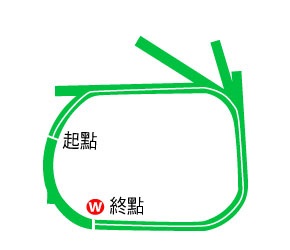 澳洲蘭域馬場 - 草地 - 1800米 (右轉)三歲以上馬匹。標準分齡讓磅賽。不設見習騎師減磅。總獎金 (澳元) $500,000及獎座 $2,000冠軍 $287,000及獎座 $2,000，亞軍 $94,000，季軍 $49,500，殿軍 $22,250，第五名 $12,250，第六名 $5,000，第七名 $5,000，第八名 $5,000，第九名 $5,000，第十名 $5,000。(10匹參賽馬)提供彩池：獨贏、位置、連贏、位置Ｑ、三重彩、單Ｔ、四重彩及四連環合併彩池。1名次日期賽事名稱、級別及獎金賽事名稱、級別及獎金馬場馬場途程/跑道/場地途程/跑道/場地負磅騎師檔位末段時間頭馬時間分段名次 分段名次 分段名次 分段名次 分段名次 分段名次 名次及          勝負距離名次及          勝負距離賠率配備冠軍/亞軍/季軍簡評3/201/4/17G1唐加士打一哩賽 三歲以上 讓賽澳元3,139,250澳蘭域1600 右草地 大爛 116白布朗937.391.39.171012113461有點兒 121  高興崇拜 122  隆重感覺 116  留居中間位置，走第二疊，落後對手六個馬位，轉入直路時未能望空，於三百五十米處時移入內欄，末段衝刺頗佳。3/98/4/17G1女皇伊利沙伯錦標 三歲以上 分齡讓賽澳元4,114,500澳蘭域2000 右草地 軟 130白布朗436.872.07.2277635.7151雲絲仙子 126  喜特來 130  隆重感覺 130  6/106/5/17G2賀連特錦標 分齡讓賽澳元358,000澳黃金海岸1800 右草地 好 130白布朗933.611.48.5577862.911有點兒 130  一看動人 126  謀旺時 130  1/1520/5/17G1東奔盃 分齡讓賽澳元658,000澳東奔2000 右草地 大爛 130白布朗1536.772.06.6312101111.39隆重感覺 130  Star Exhibit (AUS) 130  好彩獲勝 130  8/122/9/17G2湛士福錦標 三歲以上 分齡讓賽澳元252,000澳蘭域1600 右草地 好 130白布朗234.691.34.11447810.431雲絲仙子 126  赤艷精彩 130  勁震力 130  2名次日期賽事名稱、級別及獎金賽事名稱、級別及獎金馬場馬場途程/跑道/場地途程/跑道/場地負磅騎師檔位末段時間頭馬時間分段名次 分段名次 分段名次 分段名次 分段名次 分段名次 名次及          勝負距離名次及          勝負距離賠率配備冠軍/亞軍/季軍簡評5/115/3/17L坎培拉盃 讓賽澳元203,500澳坎培拉2000 右草地 好 137夏毅敦536.972.02.9023254.15.50TTDark Eyes (AUS) 119  機智友 119  Coolcat Dancer (AUS) 119  5/911/3/17G3天高錦標 三歲以上 定磅賽澳元351,000澳玫瑰崗2000 右草地 軟 122柏爾636.772.03.8711154.96.50TT得凡哥 128  巴洛樂手 121  Allergic (AUS) 122  4/819/8/17G2和域錦標 三歲以上 分齡讓賽澳元252,000澳蘭域1400 右草地 好 130柏爾432.931.21.87-4441.7101TT雲絲仙子 126  影視娛樂 125  南美小國 130  2/122/9/17G2湛士福錦標 三歲以上 分齡讓賽澳元252,000澳蘭域1600 右草地 好 130柏爾534.691.34.111112126TT雲絲仙子 126  赤艷精彩 130  勁震力 130  7/816/9/17G1佐治文斯錦標 三歲以上 分齡讓賽澳元505,000澳蘭域1600 右草地 好 130柏爾434.961.33.6511179.326TT雲絲仙子 126  高興崇拜 130  影視娛樂 125  3名次日期賽事名稱、級別及獎金賽事名稱、級別及獎金馬場馬場途程/跑道/場地途程/跑道/場地負磅騎師檔位末段時間頭馬時間分段名次 分段名次 分段名次 分段名次 分段名次 分段名次 名次及          勝負距離名次及          勝負距離賠率配備冠軍/亞軍/季軍簡評3/1316/4/16G3日本中央競馬會碟 三歲以上 讓賽澳元151,000澳蘭域2000 右草地 軟 126麥道朗235.902.03.9988931.84.40FGuardini (FR) 126  決勝指標 125  古巴冰釀 126  3/147/5/16L市長盃 三歲以上 讓賽澳元101,000澳玫瑰崗2000 右草地 好 130艾道拿1334.492.02.3314131033.36.50南美小國 127  法力天嬌 119  古巴冰釀 130  3/1228/5/16LW J McKell Cup 三歲以上 讓賽澳元101,000澳蘭域2400 右草地 軟 130艾道拿1035.662.30.961011833.68南美小國 131  搖滾先驅 120  古巴冰釀 130  16/1629/4/17G3鶴斯百里金盃 讓賽澳元201,750澳鶴斯百里1600 右草地 好 128柏爾334.291.34.66-861612.6618B飛步醒 125  莫赫鎮 117  試影 125  7/716/9/17G3李智讓賽 三歲以上 讓賽澳元151,600澳蘭域1400 右草地 好 126史科菲134.221.21.67-5677.941B/XB衝破難關 117  待沽墨城 126  Burning Passion (AUS) 123  4名次日期賽事名稱、級別及獎金賽事名稱、級別及獎金馬場馬場途程/跑道/場地途程/跑道/場地負磅騎師檔位末段時間頭馬時間分段名次 分段名次 分段名次 分段名次 分段名次 分段名次 名次及          勝負距離名次及          勝負距離賠率配備冠軍/亞軍/季軍簡評4/1619/11/16G1火車路錦標 三歲以上 讓賽澳元1,015,400澳雅士閣1600 左草地 好 119岳禮華1335.541.36.13-2243.755Scales of Justice (AUS) 117  周詳項目 121  Perfect Reflection (AUS) 120  13/153/12/16G1京士頓城經典賽 三歲以上 分齡讓賽澳元1,007,000澳雅士閣1800 左草地 好 129岳禮華935.721.49.49-11139.756.50高層明星 130  Scales of Justice (AUS) 129  Perfect Reflection (AUS) 125  12/1610/6/17G1史德布克讓賽澳元1,526,000澳東奔1350 右草地 好 118麥維凱134.321.17.93-99124.68.50B迫在眉睫 116  芳華正茂 118  清白無瑕 126  6/102/9/17G2電車路錦標 三歲以上 定磅賽澳元202,000澳蘭域1400 右草地 好 126郭立基1034.051.21.971010962.914B高興崇拜 126  待沽墨城 121  威耀寶 121  5/816/9/17G1佐治文斯錦標 三歲以上 分齡讓賽澳元505,000澳蘭域1600 右草地 好 130史科菲234.961.33.6532257.7101B雲絲仙子 126  高興崇拜 130  影視娛樂 125  5名次日期賽事名稱、級別及獎金賽事名稱、級別及獎金馬場馬場途程/跑道/場地途程/跑道/場地負磅騎師檔位末段時間頭馬時間分段名次 分段名次 分段名次 分段名次 分段名次 分段名次 名次及          勝負距離名次及          勝負距離賠率配備冠軍/亞軍/季軍簡評3/1315/4/17三歲以上 指標評分100 讓賽澳元100,000澳蘭域1400 右草地 大爛 135高力德738.121.27.26-121231.817SRKellyville Flyer (AUS) 117  Duca Valentinois (IRE) 118  謀旺時 135  3/106/5/17G2賀連特錦標 分齡讓賽澳元358,000澳黃金海岸1800 右草地 好 130白博萊833.611.48.559953119SR有點兒 130  一看動人 126  謀旺時 130  7/1520/5/17G1東奔盃 分齡讓賽澳元658,000澳東奔2000 右草地 大爛 130白博萊1436.772.06.6314151474.315SR隆重感覺 130  Star Exhibit (AUS) 130  好彩獲勝 130  7/102/9/17G2電車路錦標 三歲以上 定磅賽澳元202,000澳蘭域1400 右草地 好 121史柏基934.051.21.97991073.4151SR高興崇拜 126  待沽墨城 121  威耀寶 121  6/815/9/17G3金馬倫讓賽 讓賽澳元151,400澳紐卡素1500 右草地 好 123史柏基735.201.29.5188866.7816SRGot Unders (AUS) 119  好提議 130  光譜儀 122  6名次日期賽事名稱、級別及獎金賽事名稱、級別及獎金馬場馬場途程/跑道/場地途程/跑道/場地負磅騎師檔位末段時間頭馬時間分段名次 分段名次 分段名次 分段名次 分段名次 分段名次 名次及          勝負距離名次及          勝負距離賠率配備冠軍/亞軍/季軍簡評1/825/3/17G3唐加士打預賽 三歲以上 讓賽澳元151,000澳玫瑰崗1500 右草地 大爛 117白布朗738.331.33.65-88113.20F光譜儀 117  深信無疑 117  Marenostro (NZ) 121  起步較慢，於九百米處時勒避，留守包尾，走第二疊，落後對手六個半馬位，轉入直路時受阻，於二百五十米處時望空，末段衝刺理想，最後一百七十五米取得領先，維持高速至終點。10/201/4/17G1唐加士打一哩賽 三歲以上 讓賽澳元3,139,250澳蘭域1600 右草地 大爛 112莫雷拉2037.391.39.17151518109.57.50有點兒 121  高興崇拜 122  隆重感覺 116  6/1629/4/17G3鶴斯百里金盃 讓賽澳元201,750澳鶴斯百里1600 右草地 好 125艾道拿434.291.34.66-7962.154F飛步醒 125  莫赫鎮 117  試影 125  7/819/8/17G3Show County 三歲以上 讓賽澳元151,000澳蘭域1200 右草地 好 123布文533.021.08.06-7872.64.60調兵遣將 122  維珍尼人 119  Burning Passion (AUS) 123  3/815/9/17G3金馬倫讓賽 讓賽澳元151,400澳紐卡素1500 右草地 好 122史科菲635.201.29.5177434.884.40Got Unders (AUS) 119  好提議 130  光譜儀 122  7名次日期賽事名稱、級別及獎金賽事名稱、級別及獎金馬場馬場途程/跑道/場地途程/跑道/場地負磅騎師檔位末段時間頭馬時間分段名次 分段名次 分段名次 分段名次 分段名次 分段名次 名次及          勝負距離名次及          勝負距離賠率配備冠軍/亞軍/季軍簡評10/1315/7/17L冬季錦標 三歲以上 讓賽澳元150,000澳玫瑰崗1400 右草地 好 122郭立基1335.091.23.50-5610217B/TT少少甜 117  Man of His Word (AUS) 120  愛若露 120  2/1129/7/17LWinter Challenge 三歲以上 讓賽澳元150,000澳玫瑰崗1500 右草地 好 122郭立基134.221.29.73-1120.16B/TT酩酊葡萄 122  傳統制服 122  少少甜 118  2/912/8/17三歲以上 讓賽澳元100,000澳玫瑰崗1800 右草地 好 131艾擎斯134.641.48.3743224.812B/TTArbeitsam (AUS) 117  傳統制服 131  Sultan of Swing (NZ) 120  2/826/8/17LPremiers Cup 三歲以上 讓賽澳元126,000澳玫瑰崗1900 右草地 好 125郭立基236.421.55.0211122.33.40FB/TT定然醒 118  傳統制服 125  Centre Pivot (AUS) 120  5/1116/9/17G3京士頓城錦標 三歲以上 定磅賽澳元151,000澳蘭域2000 右草地 好 121郭立基834.982.02.7611152.210B/TT平衡星座 126  巴洛樂手 121  際遇不凡 121  8名次日期賽事名稱、級別及獎金賽事名稱、級別及獎金馬場馬場途程/跑道/場地途程/跑道/場地負磅騎師檔位末段時間頭馬時間分段名次 分段名次 分段名次 分段名次 分段名次 分段名次 名次及          勝負距離名次及          勝負距離賠率配備冠軍/亞軍/季軍簡評6/128/7/17三歲以上 指標評分82 讓賽澳元100,000澳和域園1100 右草地 好 130James Innes Jnr735.321.04.45-121261.626XB/TT富可敵國 126  Secret Trail (AUS) 122  Hot Hit (AUS) 122  7/1129/7/17三歲以上 指標評分85 讓賽澳元100,000澳玫瑰崗1350 右草地 好 130高力德834.421.20.99-111172.66.50XB/TTMost Exalted (AUS) 119  Wild 'n' Famous (NZ) 128  Hetty Heights (AUS) 122  9/919/8/17三歲以上 指標評分90 讓賽澳元100,000澳蘭域1400 右草地 好 126麥維凱633.081.21.57-3795.812XB/TT衝破難關 133  際遇不凡 128  莫加多村 127  1/82/9/17三歲以上 指標評分83 讓賽澳元100,000澳蘭域1600 右草地 好 133麥維凱734.401.35.5311110.17XB/TT安比利河 133  More to Gain (AUS) 131  All But Gone (AUS) 113  1/816/9/17三歲以上 指標評分90 讓賽澳元100,000澳蘭域1600 右草地 好 130高力德336.201.35.0711111.86XB/TT安比利河 130  Darci's Affair (NZ) 119  Gold Horizon (AUS) 118  9名次日期賽事名稱、級別及獎金賽事名稱、級別及獎金馬場馬場途程/跑道/場地途程/跑道/場地負磅騎師檔位末段時間頭馬時間分段名次 分段名次 分段名次 分段名次 分段名次 分段名次 名次及          勝負距離名次及          勝負距離賠率配備冠軍/亞軍/季軍簡評4/64/2/17三歲以上 指標評分93讓賽澳元100,000澳蘭域2000 右草地 好 119福達636.632.06.5422241.65B/XBMontauk (AUS) 120  篤志愛金 123  King's Officer (AUS) 117  6/84/3/17L蘭域城市錦標 三歲以上 讓賽澳元125,000澳蘭域2000 右草地 大爛 118白布朗537.072.13.4944467.56.50B/XBAstronomos (GB) 118  政治舞池 118  Montauk (AUS) 118  5/718/3/17G3萬利安盃 三歲以上 讓賽澳元151,000澳玫瑰崗2400 右草地 大爛 119貝湯美336.792.37.00224520.121CP/XB大爵爺 119  世紀一會 119  Allergic (AUS) 128  8/81/4/17G2主席讓賽 三歲以上澳元302,000澳蘭域2600 右草地 大爛 122郭立基436.472.52.49558815.951CP/XB大爵爺 128  高聳入雲 125  Rock On (NZ) 122  8/816/9/17三歲以上 指標評分90 讓賽澳元100,000澳蘭域1600 右草地 好 121夏毅敦836.201.35.07358816.514XB安比利河 130  Darci's Affair (NZ) 119  Gold Horizon (AUS) 118  10名次日期賽事名稱、級別及獎金賽事名稱、級別及獎金馬場馬場途程/跑道/場地途程/跑道/場地負磅騎師檔位末段時間頭馬時間分段名次 分段名次 分段名次 分段名次 分段名次 分段名次 名次及          勝負距離名次及          勝負距離賠率配備冠軍/亞軍/季軍簡評4/1110/3/17G3甘柏拉經典賽 三歲馬 雌馬 定磅賽澳元202,400澳甘柏拉1600 右草地 軟 119艾擎斯335.261.36.6055644.921晨曦石壁 119  屢不停 119  遠離人煙 119  留守中間位置，走第二疊，落後對手四個馬位，轉入直路時移出，末段衝刺僅屬普通。最後二百米受催策下內閃。2/161/4/17G3羅克斯錦標 三歲馬 雌馬 讓賽澳元201,000澳蘭域2000 右草地 大爛 127麥維凱837.432.12.3466420.16覺醒時刻 123  精確押韻 127  強詞奪理 123  千六米處時居中間位置，走第二疊，落後對手四個馬位，八百米處時落後三個馬位，走第三疊，取得遮擋，轉入直路時走第四疊，最後二百五十米取得領先，終點前被對手擒下。2/138/4/17G1澳洲橡樹大賽 三歲馬 雌馬 定磅賽澳元1,114,500澳蘭域2400 右草地 軟 123安國倫1139.162.36.2742224.518法北水都 123  精確押韻 123  離島魄力 123  6/1019/8/17G3Toy Show 三歲以上 雌馬 讓賽澳元151,000澳蘭域1300 右草地 好 117麥維凱334.631.14.96-5462.112Sweet Redemption (AUS) 121  歐羅使者 121  盛氣女兒 117  2/1515/9/17G3Tibbie 雌馬 定磅賽澳元151,400澳紐卡素1400 右草地 好 121郭立基1334.771.23.62-7920.5117俏百合 129  精確押韻 121  Hetty Heights (AUS) 121  